ARHAJSKI ARTEMISION V EFEZUTempelj Artemise ali tempelj Diane se je nahajal 5 km stran od današnjega Izmira, v Tručiji. Danes pa ležijo njegove ruševine na robu mesta Selçuk. Na tem mestu je ostal le en ponovno postavljen steber ter ostanki temeljev templja. Arhajski Artemision je bil zgrajen v 6. stoletju pr.n.št.. Njegovo gradnjo je finančno podprl kralj Croesus iz Lydia, ta je priskrbel večino stebrov tega templja. Postavljen je bil nad starim templjem, saj je bil ta prizadet v poplavi. Posvečen je bil boginji Artemis. Arhitekta arhajskega Artemisiona, sta bila Chersiphron in njegov sin Metagene, iz Krete. Tempelj je bil zgrajen iz marmorja, v ionskem stilu. Prostor, imenovan cella, je vseboval kip Artemise. Tempelj je imel na sredini dvorišče, obdan pa je bil z dvojno vrsto stebrišč. Ta je meril v dolžino 115 m, v širino pa 54 m. Vseboval je 127 stebrov, od teh naj bi bilo 36 okrašenih z reliefi. Nad nogo stebra, so bile reliefno upodobljene človeške podobe. V višino so merili 12 m, imeli pa so od 40 do 48 žlebov. Nekateri najdeni stebri so bili posvečeni kralju Croesu, ti so vsebovali napis 'Posvetil kralj Croesus'. Najden je bil tudi fragmentiran steber, katerega kapitel je vseboval pozlačeno spiralo. Odkriti so bili tudi fragmenti levjih glav. Te naj bi bile del horizontalne okrasne klade. Klada je vsebovala žleb za odtekanje vode, ta naj bi odtekala skozi levja usta. V tem obdobju je bil Artemision, velika atrakcija za trgovce, kralje in tujce, ki so prišli počastit boginjo Artemis. Tempelj naj bi bil dokončno zgrajen v letu 547/6 pr.n.št. Zažgal ga je Herostrasus, leta 356 pr.n.š.. Sledila je nova doba, tempelj je bil nazaj obnovljen. Dokončno pa uničen v 5. stoletju v znak konec poganstva. Slika prikazuje rekonstrukcijo dveh stebrov arhajičnega Atemisiona v Efezu.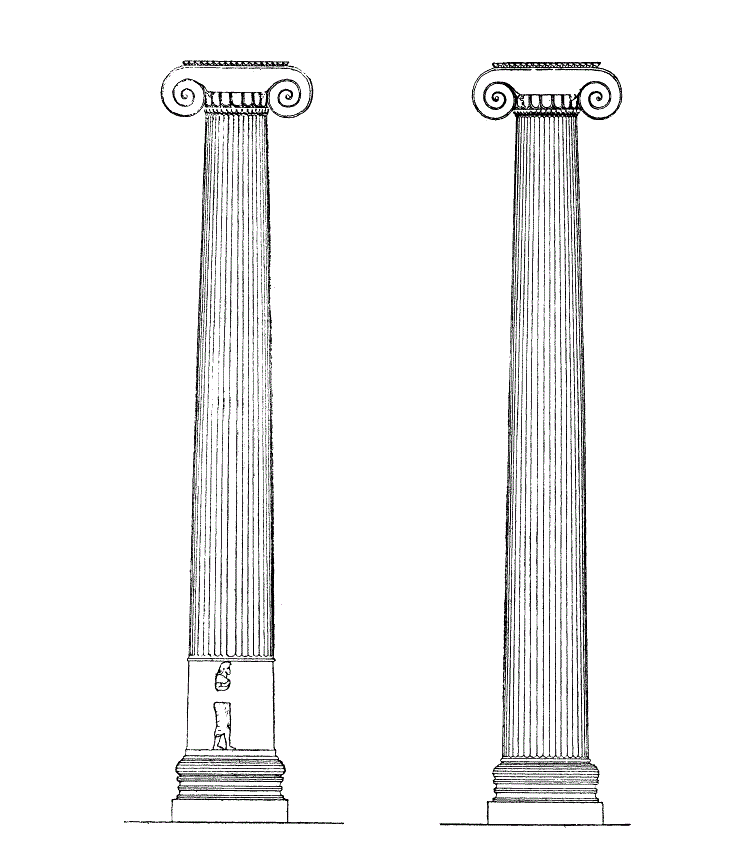 